ORDINmun. Chișinău    ______iulie 2019	                                	                                            № _________Cu privire la modificarea și completarea unor Ordineale Ministerului Finanțelor	În vederea executării prevederilor art. 76 alin. (5) precum și art.92 alin.(3) din Codul fiscal nr.1163-XIII din 24 aprilie 1997 (republicat în Monitorul Oficial al Republicii Moldova din 8 februarie 2007, ediţie specială),ORDON:Se modifică și se completează:Ordinul Ministerului Finanțelor nr. 140 din 20 noiembrie 2017 ,,Privind aprobarea unor formulare tipizate de declarații cu privire la impozitul pe venit”, după cum urmează: la anexa nr.3 “Nota de informare privind impozitul reţinut din alte surse de venit decât salariul achitate persoanelor nerezidente (Forma/Форма INR14)” după coloana 5 ,,Denumirea ţării /Наименование страны” se completează cu o nouă coloană “51 Codul țării/ Код страны”;se completează cu o nouă anexă: “Anexa 31 “Codurile țărilor conform standardului RC-CE 750/2005” ”, conform anexei la prezentul Ordin.  la anexa nr. 4 “Modul de completare a notei de informare privind impozitul reţinut din alte surse de venit decât salariul achitate persoanelor nerezidente” după alineatul “în coloana 5 – denumirea ţării” se completează cu nou alineat “în coloana 51 – codul țării unde își au reședința persoanele nerezidente”; În anexa nr.1 “Darea de seamă privind activitatea desfășurată de nerezidenţi în Republica Moldova şi veniturile obţinute de către aceştia (Forma NER-17)” la Ordinul Ministerului Finanțelor nr.69 din 20 aprilie 2017  “Privind aprobarea formularului-tip Darea de seamă privind activitatea desfășurată de nerezidenți în republica Moldoca și veniturile obținute de către aceștia (Forma NER-17) și a Modului de completare a acesteia”, după cum urmează: în secțiunea a treia, în coloana nr.1, la codul 130, sintagma “art.37-39” se substituie cu următoarea sintagmă: “Capitolului 5 al Titlului II”;în secțiunea a patra, la tabelul “Codul activului de capital” codul “AC” se substituie cu codul “AAC”;Ordinul Ministerului Finanțelor nr.149 din 5 septembrie 2018 “Privind aprobarea formularului-tip "Nota de informare privind salariul şi alte plăţi efectuate de către angajator în folosul angajaţilor, precum şi plăţile achitate rezidenţilor din alte surse de venit decât salariul şi impozitul pe venit reţinut din aceste plăţi (Forma IALS18)" şi a Modului de completare a acestuia”, după cum urmează: la anexa nr.1 "Nota de informare privind salariul şi alte plăţi efectuate de către angajator în folosul angajaților, precum şi plăţile achitate rezidenților din alte surse de venit decât salariul şi impozitul pe venit reţinut din aceste plăţi (Forma IALS18)", în denumirea coloanei a șaptea, prepoziția  “pentru” se substituie cu prepoziția “în”;la anexa la Forma IALS18 "Informația privind persoanele întreținute" se exclude următorul text: "Numărul curent al angajatului în anexă urmează să corespundă numărului curent al acestuia din Nota de informare IALS18. În cazul în care angajatul a solicitat două sau mai multe scutiri pentru persoanele întreţinute, datele reflectate în col. 1 şi 2 ale anexei (numărul curent şi codul fiscal al angajatului) se repetă pentru fiecare persoană întreţinută. ";  la anexa nr.2 "Modul de completare a notei de informare privind salariul şi alte plăţi efectuate de către angajator în folosul angajaţilor, precum şi plăţile achitate rezidenţilor din alte surse de venit decât salariul şi impozitul pe venit reţinut din aceste plăţi”:sintagma “în coloana 5 – codul sursei de venit, preluat din Darea de seamă lunară prezentată conform art.92 alin.(2) din Codul fiscal” se completează în final cu următoarea sintagmă “și art.92 alin.(14) din Codul fiscal;”;în anexa “Informația privind persoanele întreținute” prima enumerare se expune în următoarea redacție “în coloana 1 - se indică numărul de înscriere”;ultima propoziție se expune în următoarea redacție: “Corectarea erorilor comise în Nota de informare (Forma IALS18) se efectuează prin prezentarea unei dări de seamă corectate în condițiile stabilite de art.188 din Codul fiscal”;în final se completează cu un nou alineat cu următorul cuprins:“Contribuabilii – angajatori din domeniul transportului rutier de persoane în regim de taxi, declară plățile salariale (inclusiv primele şi facilităţile acordate) achitate în folosul angajaților – conducători auto ce efectuează transport rutier de pasageri în regim de taxi, în mărime de până la 10000 lei per lună, la codul sursei de venit „TAXI” (pct.7 din Ordinul MF nr.154/2018). Plăţile salariale care depăşesc suma de 10000 lei per lună pe fiecare angajat-conducători auto ce efectuează transport rutier de pasageri în regim de taxi, se declară în Nota de informare (forma IALS18) la codul sursei de plată “SAL” (pct.7 din Ordinul MF nr.154/2018)”.Prezentul ordin intră în vigoare la data de 1 ianuarie 2020.Prevederile prezentului ordin se aduc la cunoștință contribuabililor prin publicarea în Monitorul Oficial al Republicii Moldova. Ministru                                                          Natalia GAVRILIȚAMINISTERUL FINANŢELORAL REPUBLICII MOLDOVA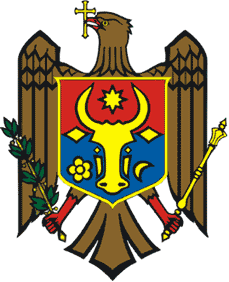 МИНИСТЕРСТВО ФИНАНСОВРЕСПУБЛИКИ МОЛДОВА